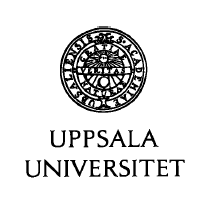 Medicinska doktorandrådet			PROTOKOLL							Sammanträdesdatum			2012-11-12			Plats: Waldenströmssalen, C11 bv, RudbeckNärvarande		ledamöter:	Johan Lindqvist	Neuro, kassör	Per Löwdin		Doktorandombudsman	Daniel Espes	MCB, informationsansvarig	Gustav Sundell	Medicinska sektionen	Mårten Lindqvist	IMV		Sara Ullsten		MCB
	Sibel Ciftci		IMBIM	Andreas Karlsson	IMBIM

Halva mötet:
fr. § 9.m. Carl Johan Drott	MCB, Ordförande
§ 1-5Johan Staf	MCB, Vice Ordförande
fr. §6David Berglund	IGPFormalia§1	Kassör Johan Lindqvist utses till mötes ordförande i frånvaro av Ordf. Carl Johan Drott och vice ordförande Johan Staf. Mötesordförande förklarar mötet öppnat.§2 	Daniel Espes utses till mötessekreterare i frånvaro av sekreterare Camilla Andersson. Andreas Karlsson och Mårten Lindqvist valdes till justerare av protokollet.§3	Föredragningslistan fastställdes.§4	Föregående mötesprotokoll finns ej tillgängligt och kan därmed ej justeras eller godkännas§5	EkonomiTäckningsrätt på kontot/kontots överlevnad
Det beslutas att nuvarande PG-konto avslutas pga den höga kostnaden och att föreningens ekonomi kommer att skötas från ett personkonto som kassör Johan Lindqvist förfogar över.Verksamhetsbidrag
Kassör Johan Lindqvist ansöker om aktivitetsbidrag på 2 000 SEK hos studentkåren.§6  Pågående frågor			Förslag till utfasning av utbildningsbidragetPer Löwdin informerar att frågan var planerad att tas upp i universitetsstyrelsen under oktober men har blivit uppskjuten till december.FörhandsgranskningInget nytt att rapportera.För långa forskningsförberedande kurserEfter en diskussion kring hur det egentligen ser ut vid de olika institutionerna framkom att reglerna kring dessa kurser verkar oklara. Vi beslutar att efterforska på varje institution hur dessa kurser ser ut vad gäller omfattning, kursplan, målbeskrivning och examination. Följande personer ålägs att göra efterforskningar:
MCB: Daniel Espes/Sara Ullsten, IGP: David Berglund, IMBIM: Andreas Karlsson, IMV: Mårten Lindqvist, Neuro: Johan Lindqvist. Vid de institutioner som ej representerades på mötet tillfrågas IKV: Joakim Engström, ROS: Camilla Andersson, KBH: ?, Folkhälso: ?Obligatoriska kurser – tillräckligt antal platserInget nytt.Kursutvärdering.Johan Lindqvist ser över möjligheten att få ut de kursutvärderingar som genomförs på obligatoriska kurser.§7. Informationsträff för nyantagna doktorander/webföreläsning om doktoranders rättigheterInformationsträffen är planerad till onsdagen den 21/11 med närvaro av dekanus Stellan Sandler. Efter informationsträffen kommer vi gemensammt gå till Smålands nation för mat och dryck. Mötet såg över förslaget på poster och kom med förslag att den bör vara på engelska samt att vi lägger till att vi går till Smålands nation efteråt.§8. HemsidanVi har disskuterat fram och tillbaka kring möjligheterna att lägga vår hemsida under medfaks hemsida och frågan var nyligen uppe på doktorandnämndens möte. Som det verkar kan vi inte använda deras server och Joakim har därför byggt en egen hemsida som vi kommer lagra på en extern/kommersiell server men förhoppningsvis kunna länka till via medfaks.§9. Meddelanden	Områdesnämnden	GS informerar att ON tagit beslut att Forskarutbildnings kommitén ej får förlägga sitt vårmöte till Italien.	Kommittén för utbildning på forskarnivå	Ingen representant närvarande.	Doktorandnämnden (DN)De som närvarat på DN finns ej närvarande på mötet men följande rapport har lämnats av Gustaf Christoffersson:
- Hemsidestrulet för MDR togs upp på DN:s möte. - Broschyren ”Att doktorera” som DN ger ut ska uppdateras. En arbetsgrupp ska sättas samman och nu efterlyses frivilliga från alla doktorandråd att sitta med och utforma den nya skriften.- Även DN:s hemsida ska göras om, så har man åsikter om denna kan detta framföras till DN:s presidium.- Det ska anordnas en doktorandgasque. Vill man vara med i gruppen som styr upp den är man välkommen att kontakta DN.	Farmaceutiska doktorandrådet (FDR)	Inga meddelanden	Medicinska sektionsrådet 	Inga meddelanden.	Medicinska kommittén	Inga meddelanden.	ALF-nämden/-styrelsen		David Berglund rappoterar att den 13/11 kommer ALF-styrelsen besluta om kommande års budget. DB föreslår att MDR yrkar för att budgeten måste specificeras till vilket projekt pengar söks och inte enbart vem som är huvudsökande. MDR stödjer DB i detta som kommer lyfta frågan vid nästa ALF-möte.	Docenturkommittén	Inga meddelanden.	Rekryteringsgrupp för anställningar inom medicinska fakultetet	Inga meddelanden.	Biblotekssamverkan 	Biblioteket på BMC skall flytta till nya lokaler men det är oklart vart.	Jämställdhetskommittén	Ingen representant närvarande.	Flyttgruppen	Arbetet med planeringen av flytten av vissa forskargrupper från Rudbeck till BMC pågår.Övriga meddelandenJohan Lindqvist informerar lite om vad som händer i rektyteringsgruppen. Institutionen för neurovetenskap söker ny prefekt och det finns ett förlsag; Helgi Schiöts. Enligt flera närvarande är Helgi inte känd som någon som behandlar sina doktorander klammerfritt. MDR fortsätter bevaka skeendena via <Lindqvists närvaro på mötena.§ 10. Nästa möte Bestäms till tisd den 11/12 klockan 12.00-13.30 på UAS; exakt lokal meddelas senare, Drott bokar lokal.§11. Övriga frågora). Val av representant till Styrelsen för Stam celler:Drott meddelar att det har sammanlagt har inkommit fyra kandidater. Två har egentligen ingen koppling till stamcelelr vilket är ett önskemål från styrelsen, övriga två har det. De två kvarvarande kandidaterna är Torsten Eich och David Berglund. Efter kortare diskussion enas mötet om att vi kan välja David Berglund. Drott tillser att meddela Bo Nilsson och Olle Korsgren som från Uppsala universitets sida ansvarar för styrelsen, detta beslut.b). Andreas Karlsson har från IPhA (IMBIM PhD student association) lite synpunkter. De tycker att innehållet i vissa kurser är allt för klinikst och att det överlag finns för lite kurser på engleska. Diskussionen som efterföljer landar i att även detta bäst angrips via kursutvärderingarna, vilka vi redan beslutat kring under § 6 e.c). Sara Ullsten tar upp frågan om varför MDR saknar suppleant i EXODIAB. Berglund får i uppdrag att tala med Sofia Nordling som enligt något gammalt protokoll skall vara vald suppleant, bara att det fallit bort på något sätt. EXODIAB skall även framledes läggas upp som punkt under meddelanden på dagordningen. Drott ordnar med det sistnämnda.d). Drott har fått mail från sin ordf-kollega på FDR, Linda Persson ang. att FDR har diskuterat att anordna en arbetsmarknadsdag för doktorander, tidigare år kallad DARMADA. Detta brukar anordnas var tredje eller vartannat år, i samband med den arbetsmarknadsdag som studenterna på farmacevtiska fakulteten har, i vår är det den 14e Mars. Sist hölls den våren 2011 tillsammans med MDR så det vore alltså lämplig att hålla en i vår. Formatet är tänkt att vara en halvdag med föreläsare från t.ex forskande företag, Hur gör man efter doktorandtidens slut? Hur söker man egna pengar? Disputerade på läkemedelsverket m.m.  Vad FDR undrar är om vi vill medverka på denna dag och svaret blir ett ruggande ja från sittande möte. Drott samverkar med Linda, mer info kommer.§13. Mötet avslutasOrdförande Carl Johan Drott förklarade mötet avslutat._______________________		_______________________Johan Lindqvist , ordförande	Daniel Espes/Carl Johan Drott sekreterareAndreas Karlsson och Mårten Lindqvist, justerare				